Present:In Attendance-Cllr. John Beavis (GBC), Gary Elshaw (GBC)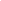  All meetings to be held in the Council Offices unless otherwise notified.2018	 July 6th - Justin   Sep 7th - GaryGOPF Chair for meetings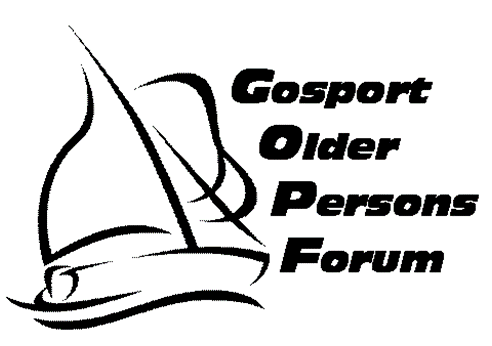 GOSPORT OLDER PERSONS FORUMMINUTES OF THE COMMITTEE  MEETINGFriday 1st June 2018  Held GBC Committee Room 210am - 12pmDavid Gary (Chair)Suzanne PepperJanet ChapmanEvelyn GaryRichard Strong 1Apologies: Edith Kinghorn, Dawn Ward (GVA), Maxine Sewell, Ellen CoughlinMaureen Emment, Barry Blanden (Men’s Shed)ACTION2abCdMinutes of last meeting Accuracy Maureen Emment was Chair not Maxine Sewell as statedMatters arising not covered in the agendaCllr Beavis has asked that we inform members that GBC has changed the way of purchasing Seafront Permits (including Alver Valley). Instead of a paper permit you can now purchase a virtual permit online via the Gosport Borough Council website. The terms and conditions, costs and where you can park remain unchanged, the only difference is that you will not have a permit to display.  HOW TO PURCHASE A PERMIT.  Please visit the Gosport Borough Council website and use the following link: www.gosport.gov.uk/seafrontpermits When you click on the option to purchase a Seafront Permit, you will be re-directed to our Car Parking partner – MiPermit to complete your purchase.  If you do not have internet access, you can buy a Seafront permit over theX telephone by calling the MiPermit helpline on 0345 520 7007.For further information, please contact Streetscene on 08000 198598 or via email: streetscene@gosport.gov.ukData Protection All members have now been notified of the changes to the act.The Blowing Our Own Trumpet publication will be revised so that the membership form in the booklet requests the retention of member’s details. ChairDavid GaryCllr Beavis3Ab Finance£3390.16 in the bank.Holy Trinity are still to cash the cheque being our donation to the church for our Open Meeting. The deposit for the hire of Thorngate Halls has been paid.  Fund Raising.Edith will complete the fundraising report.RSEK4abcSub Group ReportsIt has been agreed that the Committee revolving chair seems to be working well.Richard to revise the bus timetables and he will also raise problems with Gosport and Fareham transport committee.Town Centre and Commercial EnterpriseNothing to report.ALLRS 5Spring Open Meeting The summary of the meeting will be published and circulated laterSP, EK6Infofest2018 updateRichard has secured the evening session and the deposit for this has been paid. Richard has also spoken to the Hamper Cafe which is by the traffic lights. As there is no catering at Thorngate Halls any more, they have said that they will stay open until 4.15.  They normally close at 3pm.  We will direct people to them if they require refreshments. The bar will be open for the evening session.7abcdAny Other BusinessWe will attend the Scam Smart Event.Gosport Voluntary Action will be administering the new Gosport Community  Lottery.  Suzanne, Maureen and David will attend the launch on the 28th June at the Alverbank Hotel.Hampshire County are looking for volunteers to spread the word on how to be Community Champions.  Suzanne has extended an invitation to HCC to address the forum.Cllr. Beavis informed us that there have been problems with pedestrians and mobility scooters using the BLT route, which is not allowed. Also, cyclists using headphones and mobiles are not paying attention to the road.  First Bus will record incidents to gather data on the misuse of the route.  There is a follow up meeting with HCC on the 15th June and a meeting at Hoeford prior to that.Meeting closed at 11.00am.SPSP, ME, DGSPCllr. JBJuly 6thJill WhitcherSept 7th Richard Strong 